	Facilitator(s): Jenna Sanders 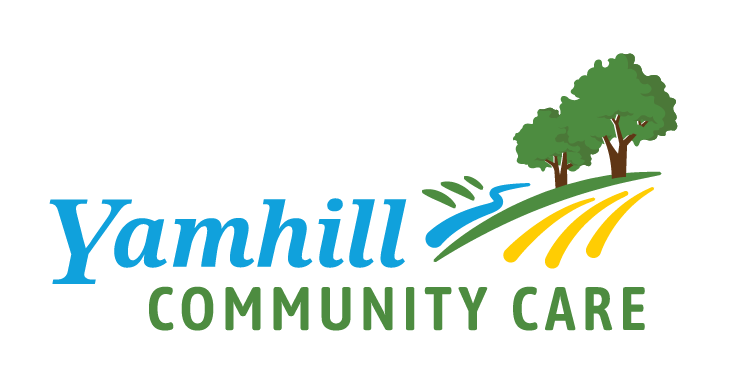 Thursday,  , 	Timekeeper: TBD4:00 P.M. – 5:30 P.M. 	Scribe: Natalie WalkerNext : October 14th, , 4:00 .M. – 5:30 .M.Location:Dial-In:Zoom: https://zoom.us/j/95521367556             	Cell Phone controls:Meeting ID: 955 2136 7556	Press *6 to mute/unmuteDial in:  +1 253 215 8782	Press *9 raise your handAttendees:* denotes absentEarly Learning Council:  Amanda Lamb, Amy Egli,  Angie Blackwell, Ann Stevenson, Ann Ziehl, Ashley Beavers, Amanda Dallas, Casey Mills, Danielle Ludwick, Eli Cox, Elide Sanchez Rivera, Emily Chadwick, Ian Bergmann, Jen Schulze, Jenna Sanders, Jordan Robinson, Kelly Williams, Kimbre Chapman, Kourtney Ferrua, Larry Soderberg, Lindsey Manfrin, Margaret (Peg) Miller, M.D., Michael Finlay, Mindy Larson, Nicole Hyatt, Odi Campos, Rebecca Ambrose, Russell  Mark, Suey Linzmeier, Teressa DiAndrea, Tim Murphy, Tonya Hill, Tracy Taylor-DuffyYCCO Staff:  Jenn Richter, Natalie Walker, Rubit Ramirez, Luis Barajas, Seamus McCarthy Review Materials:AgendaMinutes from August 2021Executive BriefBudget documentMeeting Norms:	Courtesy: respecting time & each otherCARE	Agenda: staying on topic	Roles: taking responsibility, prepare by reviewing materials	Evaluation: meeting the goal and following normsAction (D) Decision, (I) Informational, (P) Presentation or HandoutAction (D) Decision, (I) Informational, (P) Presentation or HandoutTimeTopic(s)Details / Notes / Action ItemsName4:00 .M. (5 mins.)WelcomeJenna Sanders4:05 PM(15 mins.)AnnouncementsCircles from the Start – 9/25FWA/Conflict of InterestMembership RenewalsDeclaration of CooperationJenn Richter4:10 .M. (15 mins.)Public CommentJenna Sanders4:25 .M. (10 mins.)ELH Overview 2021-23Jenn Richter4:35 .M. (10 mins.)ELH Budget Review & Approval Jenn Richter4:45 P.M.(10 mins.)ECE Sector Planning UpdateWhat has changed in the childcare landscape since 2019?Where are you seeing a shift in the need in the community? What sources should we be accessing (human or data) to get a full picture of the needs in our community?Jenna Sanders4:55 .M. (5 minutes)CIE RevisitTyler Hartman5:00 .M. (25 mins.)YCCO Strategic Planning Emily Johnson5:15 .M. (10 mins.)WESD Resources Cassie Stafford/ Holly Dalton5:25 .M. (5 mins.)Meeting Wrap-UpAll